French Can I Label the Colours of the Rainbow in French?Bonjour! Here are a few things to try for fun at home. Paint or draw and colour your rainbow. Try to make each section quite large, draw the sections with a pencil first. Next label each section the correct colour in French using a black fine liner or pen. 
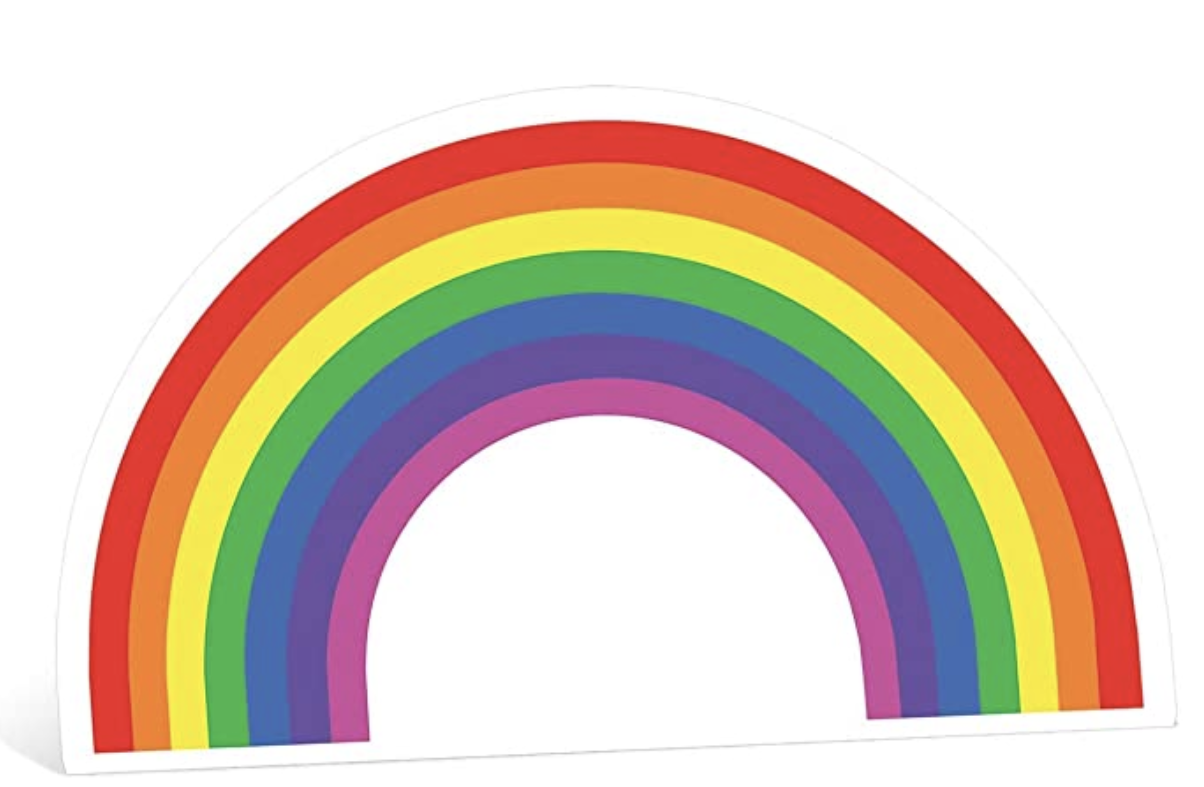 Title Les couleurs de l’arc-en-ciel sont (The colours of the rainbow are)
Coloursrouge / red
orange / orange
jaune / yellow
vert* / green
bleu / blue*
indigo / indigo
violet / violet (or purple)If you are feeling creative, learn the song and sing in to a member of your family or record yourself singing it on a phone or IPAD or simply listen to it for fun. 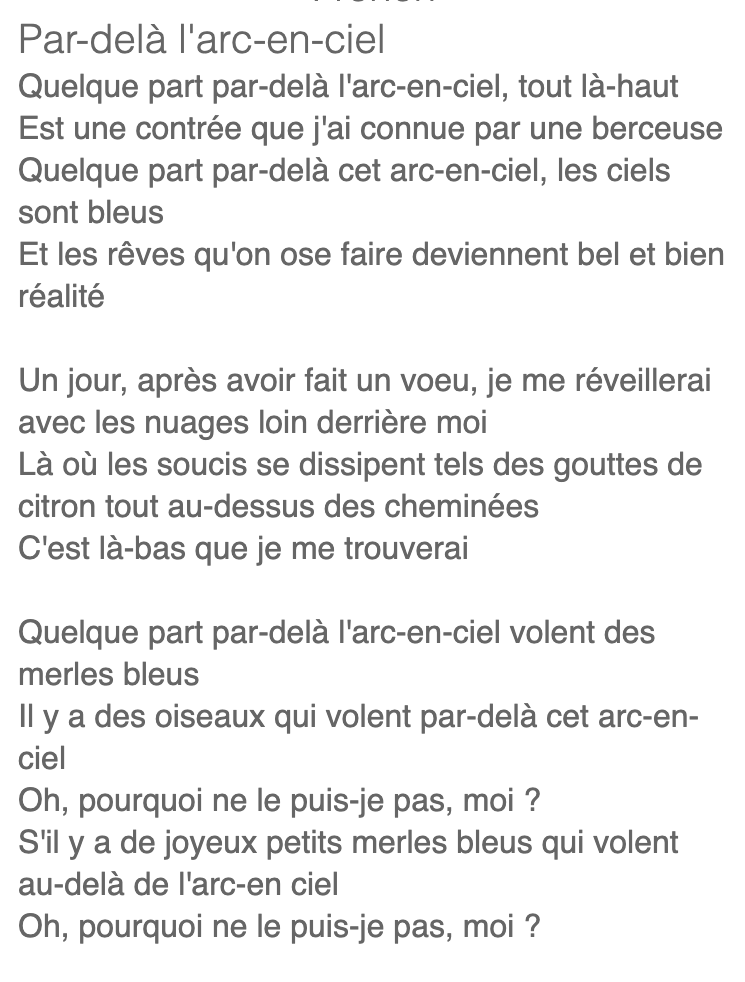 
You can find the music here………..https://muzikum.eu/en/127-9570-155274/judy-garland/over-the-rainbow-french-translation.htmlI Spy in French – For this game you will need a sibling or parent to help you. Using the colours above, spot something in your house that is the same colour. Next use the statement below then insert the colour at the end. Your partner can then guess. You could guess in English and then look up the French translation. Why not note all the words you discover in a note book to build up your own French dictionary?  Call a friend and play with them too. 
j'espionne avec mon petit oeil quelque chose de la couleur – I spy with my little eye something the colour……..Examples of things that may be bright in your house…..sauteuse – jumper
stylo feutre – felt tip penjouet – toyHow many other things can you find? Bring your books of French vocab back to school and we can play together when you return. We would love to see your rainbows admin@stjo.uk For Mrs MonksGood luck and have fun! 